DRAW DATELondon Bandits Hockey Association  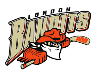 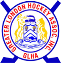 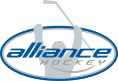 London Bandits Hockey Association  London Bandits Hockey Association  London Bandits Hockey Association  MinutesDate February 28 2021time 8:00pmonline zoom Meeting called byJack Boyce, PresidentType of meetingEmergency Meeting SecretaryLUISA GOULD, SECRETARYWelcomeJack Boyce, Chair welcomed everyone and called the meeting to order at 8:02pmATTENDANCE Pat Robbins, Gayle Moore, Graham Babbage, Gary Chenier, Michelle Drown, Vicky Bossenberry, Kevin Caulfield, Sara Hunter, craig loyst, Don Drown, Suzanne Whitmore, Lisa McIntyre, Pam McNichol, Calvin Gould, Dawn devoy, Tina Barnes, Sara williamsAbsent Chris Ferguson (Regrets), Ian Coloquhoun (regrets), Sandy Cheeseman, Mike Branco, Tina Gathercole, Lynsey Lamont, Nancy Putzer, Sara Gilmore, Jenn SutherlandACCEPTANCE OF MINUTESPresidentJack would like to share what most know already is that we are going from the Red phase to the Orange phase which means we can have our two groups of 20 on the ice at one time, Don is in the phases of updating ice schedules and unfortunately, we will have to wait for Javelin to be reconnected with all the changes, have to wait till they are done.   Please check the website for game times and changes, please notify your coaches of this.  With this change we can have scrimmages, and games the Mustangs will play with the Mustangs Purple vs White, the MD will play with another dance partner – so possibly West but if not West North or Oakridge.  In the house league most association are playing against each other; Jack will confirm if we can get a team for the Peewee house league to play against.   Tina reminded us all that we must stay in our cohorts and we can’t be playing against multiple teams across the region.   Jerseys were handed out for the teams and most coaches have picked them up or received them.  We are at full price and so therefore this is why the schedule has changed. Pat, wasn’t aware that the schedule would change, she thought we would be opening up registration again.   Jack expressed that we are unable to do this at this time.  Our MD is pretty much full, unless you get goalies back or you top up the teams that have room in them.  There were some concerns that we don’t have full teams at all levels and there isn’t anyone to play against.  Jack expressed that we would have to find a solution to this problem.  There was also an issue at the Bantam level that needs to be addressed with a parent and a child.  Motion on the floor that the Parent will not be allowed to be “coaching staff”, if they choose not to withdraw themselves from the situation at hand. We want the child to play hockey.   1 opposed and 17 in favour.   Jack would like to run his one-day tournament 3/3 and would like to know if this is a possibility.  They are still in the works of deciding if this 3/3 program will be viable at the GLHA still waiting for some votes.    This program would be sponsoring all our associations, its still in the works. Funds would come back to our association.  Don said that would have to be a vote at the board, Jack is going to wait till he finds out more from the GLHA.Jack would like to address some concerns with the Mustangs, one of the reasons for the meeting was we went ahead of the other GLHA members with registration and with that the Mustangs decided that they didn’t have enough ice.  Therefore, the West kids were only able to provide one ice time but now that we are in orange we will not have to refund as they will be able to provide the 2 ice times.  Jack was disappointed with the Mustang complaints from parents considering we have given them lots of ice time in phase 1 and they got more than the MD and house league programs and then they were complaining about the amount we were providing.   Some emails coming from board members stating that we were discriminating is very uncalled for.   Jack addressed how many of us including Luisa and the VP’s have given countless hours of their time with their families to ensure we have a place for these kids to play and to suggest we are discriminating against children, is the farthest from the truth.   We are human and we make mistakes, there is no ill intention against any child. We are working super hard to ensure kids have a safe place to play hockey.   Jack expressed how Luisa has dropped everything to create zoom meetings almost every night and spent time away from her family to ensure we have the information we need, and we have things planned in place.  We need to be respectful in our emails to one another, we are doing the best we can and we are trying to get things done in a small amount of time.  Jack would like to address how much work that Sue has done and how many happy parents and emails he has seen to see these kids back on the ice.Jack expressed that we have had 2 losses in our Bandit family The Nichols family has lost their dad- the two players play for Chris Ferguson team; Gayle will get something out to the family. Joe Hazelwood moved to the Jr. Knights lost his dad, he was part of the Bandits at one time before moving to the knights. A card will be done as well. Vice PresidentCovID ManagerRisk Managemnt Nothing to report Treasurer report:.  Secretary/ WebmasterJack asked about awards, and get them ready for the website Luisa will be working on them shortly The George bray will be revamped, so that will be an internal award we will discuss some more. VP of CompetitiveVP of HouseleaugeConcerns about schedules being out of sync with the teams, will call Don afterwards and fix it  RegistrarsIP Director Provide an opportunity to fill up the rosters and move kids around due to the shuffle from red to orange, change the teams. Player DevelopmentEquipment Director Tournament Director Sponsorship Chair Directors At largeAward Esso for the end of the year, they will get those readySomething for the IP players at the end of the year. New Business Next meeting Setting AGM DateDiscussion about missed meetings for many members constitution review adjournmentMOTION “That the meeting be adjourned at 8:45 pm 